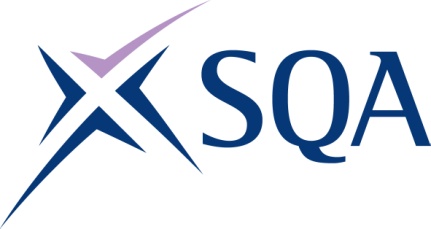 GA TITLE: Award in Emergency Paediatric First Aid at SCQF Level 6GA CODE: GT7V 46Please note: It is important that the SQA unit codes are used in all your recording documentation and when your results are communicated to SQATo attain the qualification candidates must complete the unit.Mandatory units: Candidates must complete the unit.Mandatory units: Candidates must complete the unit.Mandatory units: Candidates must complete the unit.Mandatory units: Candidates must complete the unit.Mandatory units: Candidates must complete the unit.SQA codeTitleSCQF levelSCQF creditsSQA creditsJ6N2 46Emergency Paediatric First Aid 610.25